Danske Handicaporganisationer – Faaborg-Midtfyn
v. formand Pia Pedersen           
Telefon: 60 19 33 17, E-mail: piabpedersen@gmail.com https://handicap.dk/lokalafdelinger/syddanmark/dh-faaborg-midtfyn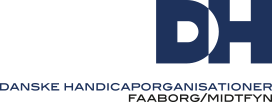 Bestyrelsesmøde d. 23.10.23, kl. 19.00, på Hjerneskadecenteret i Hillerslev,Kirkegyden 1b,  Hillerslev, 5750 Ringe. Deltagere: Hans Larsen, Lonnie Braagaard, Alice Dolleris, Karin Jensen, Ulla Stick, Pia Jørgensen, Susan Stick, Niels Jørgen Langkilde, Pia Pedersen. Afbud: Poul Skrubbeltrang.Dagsorden: Godkendelse af dagsorden.Pkt. 5 skulle have haft en anden overskrift. Selvom det er et citat fra avisen, vil det kunne misforstås og nogen kunne tro der er ballade i Handicaprådet, hvilket ikke er tilfældet.  Orientering v. formand.- Der er sket en del siden sidst, men jeg vil gøre min orientering kort og tage det meste under pkt. 5. Men jeg vil undskylde, at jeg gik imod flertallet, da jeg valgte at tie og ikke tage til genmæle på de groteske beskyldninger de to politikere kom med i pressen om at vi mobbede osv. Der var for meget på spil, derfor valgte jeg at tie. Og som jeg skrev tager jeg gerne skideballen eller hvad konsekvensen kan være. -Heldigvis havde vi et rigtig godt handicaprådsmøde, hvor de to nye stedfortrædere (nu medlemmer) deltog, og det var beroligende at høre at der er plads til uenighed og at vi er et hold og ikke modspillere. Vi var alle lettede efter mødet. - Handicaprådet har dialogmøde med Opvækst og Læring d. 26.10. og her er Lea jo formand, så vi må huske ikke at moppe politikerne. Der er mest punkter til orientering på mødet.   - Der var møde om trafik d. 11.10. her deltog Ulla, Lonnie og Pia.- Der er sendt klage til Tilsynet over kommunens beslutning om egenbetaling for BPA-brugere og vi har fået kvittering på modtagelsen.  - Jeg har modtaget en invitation til reception d. 24.11. i anledning af borgmesterens 60 års fødselsdag. Andre har også fået invitation.  Orientering v. kasserer.Vi følger budgettet.  Orientering v. medlemmer.Alice: der er ikke nyt fra scleroseforeningen, men kommunen har på flere bosteder og plejehjem egne biler og dem der kører dem skal ikke have kursus i at spænde kørestol fast el.l.  Det er sket 2 gange der er blevet kørt uden at stol var spændt fast. Det skulle foregå andre steder også. Politiet siger man skal tage en dialog med stedet. Susanne undersøger nærmere hvor man kan henvende sig. Pia: D. 5. okt. har vi været til bestyrelsesseminar i Hjernesagen, om hvad det vil sige at sidde i en bestyrelse. Det var for hele landet og det var meget interessant.Niels Jørgen:  der har været regionsmøde i Høreforeningen og der er  problemer med at holde medlemstallet oppe. De seneste ture til Christiansborg er gennemført. Lonnie:  var med til møde om tilgængelighed med Fynbus og trafikplan. Der var lange snakke om at der skulle spares og lukkes men der var gode dialoger om hvorfor man ikke skal lukke ruter. Hjerneskadeforeningen  sender også høringssvar for det går ud over deres medlemmer.  Hans:  har været til møde i Fynbus tilgængelighedsudvalg. Der er eksempler på chauffør der kører for hurtigt over bump.     Karin: tager til Musholm søndag d. 12.11. Der sættes spot på sundhedsreform og sundhedspolitik og der er bl.a. foredrag af Sara Glerup. Muskelsvindfonden står for det og der er også noget om ”bliver de sjældne diagnoser glemt”. Har været til møde i teknologirådet. Godt møde med synskonsulent på og foreslog hørekonsulent også og talekonsulent. De vil gerne have flere skærmmøder.  Ulla: skal have bestyrelsesmøde i LEV d. 7. november i Gislevhallen. D. 1. og 8. november kommer der en udsendelse om 2 bosteder med skjult operation x på TV 2.      ”Balladen i Handicaprådet”. Kort orientering samt drøftelse af situationen i og omkring Handicaprådet. Der har været en del presseomtale af sagen om mobning af politikere i Handicaprådet. Der er skrevet gode læserbreve fra medlemmer og også andre der støtter os. Et folketingsmedlem har stillet spørgsmål til ministeren om både vedtægter og egenbetaling for BPA-brugere. Der kan være fare for handicaprådets sammensætning, flere politikere og Torsten stiller spørgsmål ved om der skal sidde politikere. Derfor må det være en del af vores formål at det er spændende og konstruktivt at sidde i rådet, så politikerne selv gerne vil sidde der. Vi skal selvfølgelig stadig have vores holdninger og turde være uenige, men der er helt enighed om at vi må gøre vores til at vi får et godt samarbejde i Handicaprådet. Samarbejde fremover. Vi fortsætter drøftelse af punkt fra sidst om at finde nye veje.Hvad vi gør fremover. Kan vi prioritere vores ressourcer anderledes? Kan vi få indflydelse på andre måder? osv. Vi fortsætter drøftelserne og med at komme med ideer. Først på næste møde tager vi stilling til hvilke vi skal arbejde videre med og hvornår. Formålet er at finde nye veje for at tilgodese vores målgruppe, nye medlemmer, orientere om hvem vi er og hvad vi laver til såvel borgere som politikere. Der er følgende ideer: - Fælles offensiv for at få flere medlemmer fra alle foreninger. Vi er afhængige af at være mange medlemmer, vi skal vise synlighed, ikke aggressivt men gøre opmærksom på at det ikke er optimal behandling.- Pjece som kan deles rundt. Foreningerne kunne have en side hver om dem selv.- Lave skriv og sende rundt til foreninger.- Arrangere foreningsdag og invitere alle foreninger under DH i kommunen.- Holde ”omvendt vælgermøde” hvor politikerne kan stille spørgsmål til os. - Invitere politikere og chefer  - hvem er vi og hvad kan vi bidrage med - Få flere med i DH  - eksempel på en der var med i PTU, men vidste ikke at man kunne være med i DH.- Selvom man ikke har en medlemsorganisation i kommunen kan man godt deltage.   - Side på facebook. - Annonce i ugeaviserne - Invitere en politiker med til vores bestyrelsesmøder  - Formål arbejde for målgruppen  og bringe videre hvad de har   brugerinvolvering- Vi skal finde fokusområder der dækker bredt, f.eks. pårørendepolitikken,  brugerinvolvering, og sundhedspolitikken.   Ovenstående ideer drøftes nærmere og der laves en plan på førstkommende møde i det nye år. Handicapprisen 2023.Der kan indstilles kandidater frem til d. 10.11. Har vi som afdeling nogen kandidater ?Forskellige forslag drøftes, og der er enighed om at vi fra DH-afdelingen indstiller Arbejdsmarked for at lave kontrakt med KLAP-job. Og Huset i Faaborg, hvor de tager nye emner op, de laver f.eks. gåture for brugerne. Handicaprådet.           Nyt fra handicaprådet.Punkter til næste møde.Referat fra sidste møde er videresendt. Punkter til næste møde d. 16. november er bl.a.  handicapprisen  Evt.Næste møde er torsdag d. 30.11. og der står også arrangement i kalenderen.Karin står for bestilling af mad. Punkt til mødet er kalender for bestyrelsesmøder i 2024. Mandag aften kan vi ikke holde møde på Hjerneskadecenteret.  Hans: Der skal laves opfølgning på tilgængelighed, f.eks. i forbindelse med klima.  Susanne: Den kronik jeg har skrevet, er på vej i Politikken. Sender link når den kommer.  Referent Pia Pedersen.